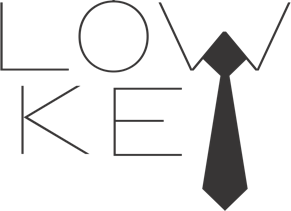 Low Key Men’s EnsembleOrganizational StatementIdentity: Low Key Men’s Ensemble is a men’s vocal ensemble, composed of 7-10 college-aged men. All of the members of Low Key Men’s Ensemble are or have been students at Maranatha Baptist University. All members of the group are volunteers, and not paid.Mission: Low Key Men’s Ensemble primarily exists to support the local church. Low Key Men’s Ensemble seeks to encourage the local church through music, preaching, teaching, and children’s and teen’s ministries.  Secondarily, Low Key Men’s Ensemble exists to provide men with an avenue to use their God-given musical gifts in an impactful way. Autonomy and Registration: Low Key Men’s Ensemble is autonomous from any institution or establishment. Low Key Men’s Ensemble is registered as Low Key Men’s Ensemble LLC. Music Philosophy:Low Key Men’s Ensemble takes its performance material and musical style very seriously. Low Key Men’s Ensemble seeks to exhort and encourage the local church and other ministries through music. Because of the constituency that is served and Low Key Men’s Ensemble’s student connection to Maranatha Baptist University, Low Key Men’s Ensemble chooses to align itself with a musical style commonly referred to as “Conservative Christian Music” or the “Traditional” style. This style is characterized by controlled voicing, excellent harmony, a clear message, piano accompaniment or acapella, instrumental obbligatos, and theological soundness. Music Philosophy Continued: Because of Low Key Men’s Ensemble’s student connection to Maranatha Baptist University, Low Key Men’s Ensemble chooses to align itself in musical standards with Maranatha Baptist University. *Low Key Men’s Ensemble reserves the right to edit and change any information included in this statement. LAST EDITED: 11/29/2021